2018年编导艺考文艺常识之电影【考题及答案】（3）1、电影《十诫》的导演是(   )。
A基耶斯洛夫斯基
B伯格曼
C塔尔柯夫斯基
D费里尼
2、《城南旧事》由(   )导演，曾获金鸡奖。
A谢添
B谢晋
C吴贻弓
D滕文骥
3、北京大学生电影节的创办时间是（   ）年。
A.1990
B.1991
C.1992
D.1993
4、下列有关电影的表述，不正确的是（   ）。
A电影以动态画面为主要呈现形式
B电影既是精神产品也是物质产品
C电影是由明星创作的“雅文化”
D电影的发展以科技的发展为先导
5、007系列电影中首任詹姆斯·邦德的扮演者是（   ）。
A丹尼尔·克雷格
B提摩西·达顿
C皮尔斯·布鲁斯南
D肖恩·康纳利
6、贾樟柯的“故乡三部曲”是《小武》、（   ）、《任逍遥》。
A《三峡好人》
B《站台》
C《李米的猜想》
D《二十四城记》
7、下列哪部电影反映了《定军山》的拍摄过程？（   ）
A《庐山恋》
B《电影往事》
C《开天辟地》
D《西洋镜》
8、电影《黄金时代》是（   ）导演作品。
A陈凯歌
B陈可辛
C许鞍华
D张艺谋
9、下列影片中不属于“样板戏”电影的是（   ）。
A《智取威虎山》
B《红灯记》
C《奇袭白虎团》
D《地道战》
10、以下哪部影片不是姜文导演的作品?（   ）
A《边走边唱》
B《阳光灿烂的日子》
C《太阳照样升起》
D《让子弹飞》
11、徐静蕾导演的《一个陌生女人的来信》是根据（   ）的同名小说改编而成的。
A欧文
B惠特曼
C茨威格
D马克·吐温
12、《金陵十三钗》的导演是（   ）。
A克里斯蒂安·贝尔
B冯小刚
C陈凯歌
D张艺谋
13、贾樟柯的电影（   ）在2006年第63届威尼斯国际电影节上获金狮奖。
A《小武》
B《站台》
C《三峡好人》
D《世界》
14、中国最早的电影由于受到封建思想的影响，影片的女主角需由男人饰演。下面哪一部影片是由男人来饰演剧中女主角的?(   )
A《阎瑞生》
B《难夫难妻》
C《庄子试妻》
D《清虚梦》
15、下列关于前苏联电影《战争与和平》描述不正确的一项是（   ）。
A原著作者是陀思妥耶夫斯基
B导演为谢尔盖·邦达尔丘克
C荣获奥斯卡最佳外语片奖
D电影史上动用临时演员最多的影片之一
16、阿巴斯的作品没有（   ）。
A《樱桃的滋味》
B《野草莓》
C《橄榄树下的情人》
D《哪里是朋友的家》
17、张艺谋导演的《红高粱》改编自（   ）的小说作品。
A陈忠实
B莫言
C赵树理
D苏童
18、由(   )导演的《党同伐异》奠定了“交替蒙太奇”的电影美学基础。
A格里菲斯
B布努埃尔
C爱森斯坦
D劳伦斯·奥立弗
19、被肖伯纳称为“电影艺术中绝无仅有的天才”的艺术家是(   )。
A卢米埃尔兄弟
B格里菲斯
C卓别林
D贝尔德
20、下列哪部影片不是意大利现实主义的代表作品?（   ）。
A《偷自行车的人》
B《乡音》
C《罗马11时》
D《罗马，不设防的城市》参考答案1.A，2.C，3.D，4.C，5.D6.B，7.D，8.C，9.D，10.A11.C，12.D，13.C，14.C，15.A16.B，17.B，18.A，19.C，20.B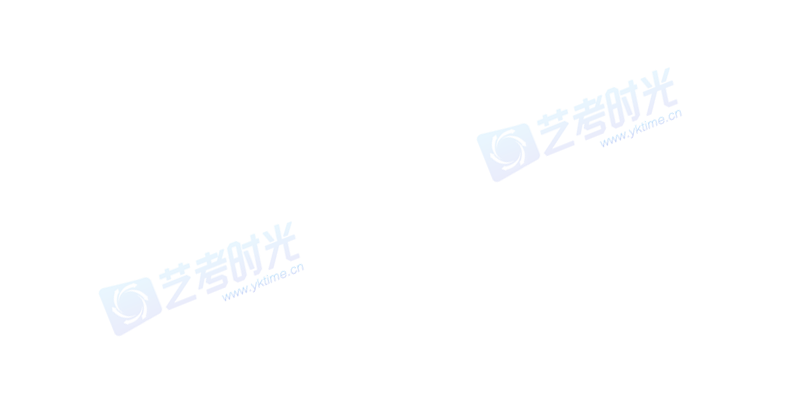 